Enseignement de spécialité LLCER anglais, espagnol ou italien – classe de terminale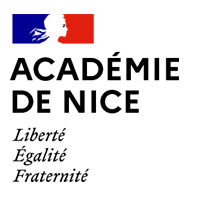 	Textes de référence : Note de service du 23-7-2020, BO spécial n° 7 du 30 juillet 2020 modifiée par la note de service du 13 juillet 2021, BO n°30 du 29 juillet 2021DOSSIER PERSONNEL PRESENTE PAR LA CANDIDATE OU LE CANDIDAT (Session 2024)L'épreuve consiste en un oral de 20 minutes qui s'appuie sur un dossier personnel présenté par le candidat et visé par son professeur de l'année de terminale.Le candidat remet un exemplaire de son dossier à l'examinateur au début de sa prise de parole et en conserve un qu'il utilise selon ses besoins durant l'épreuve.Le dossier est composé de quatre à six documents textuels et /ou iconographiques (étudiés ou non en classe) en lien avec une ou plusieurs thématiques du programme du cycle terminal. Il comprend :Pour la spécialité LLCER anglais, espagnol ou italien :- au moins une des œuvres intégrales étudiées au cours du cycle terminal (œuvre matérialisée par un extrait ou une illustration) ;- au moins un texte littéraire, au lieu de deux, sans se limiter au genre romanesque ; le candidat peut prendre appui sur les annexes publiées avec les programmes du cycle terminal, mais peut, s'il le juge pertinent, enrichir son dossier de textes littéraires de son choix ;- au plus deux œuvres d'art visuel (affiche, caricature, dessin, extrait de film, peinture, sculpture, etc.) ;- au moins un texte non littéraire (article de presse, extrait de discours, d'essai, etc.).Sans temps de préparation, le candidat présente son dossier dans la langue cible pendant 10 minutes au plus pour en justifier les choix et en exprimer la logique interne, puis interagit avec l'examinateur dans la langue cible pendant 10 minutes au plus.Si le candidat ne présente pas de dossier, l'examinateur lui remet trois documents de natures différentes en lien avec une des thématiques du programme du cycle terminal. Le candidat commente ces documents.Les candidats individuels sont soumis aux mêmes conditions et doivent présenter un dossier de même format.Le dossier, présenté ou non par le candidat, n'est pas évalué.NOM et prénom de la candidate ou du candidat :Date, signature du professeur et cachet de l’établissement :Titre du documentSource complèteType de documentDoc. 1Doc. 2Doc. 3Doc. 4Doc. 5Doc. 6